No: 814/19/2Place and date : Podgorica, 15.02.2019.  „13 Jul Plantaže” A.D., Podgorica announces on the website :AMENDMENTS                                         TO THE REQUEST FOR COLECTING THE BIDS FOR THE PROCEDURE OF PROCUREMENT of the Spring pruning machine , Herbicide sprayer, Sucker removerAmendment  to the  Request for Collecting the Bids for Procedure of Procurement of the Goods –Spring pruning machine, herbicide sprayer, sucker remover, shall be made on the pages No.8/43 and 9/43, in the section TECHNICAL CHARACTERISTICS OR SPECIFICATIONS OF THE PROCUREMENT SUBJECT  , NAMELY BILL OF QUANTITIES  for the Lot No.1 in the following manner: Deleted: And replaced by:Procurer announces the amendments to the concerned Request on the website: www.plantaze.com.                                                                                                   Committee for opening and evaluation of the bids,                                                                                                                                       Presiding,                                                                                                                             Goran Milić, grad.lawyerOrd.No.Description of the subject of the procurement, ie a part of the subject of procurement Important characteristics of the subject of the procurement concerning quality, performances and/or measures Unit of measureQuantity1Spring pruning machine Max. height of the posts 2,5 mCloth  40 cmWorking height above the groundfrom 40 to 70 cm  Frame for the support with vertical hydraulic movement (80 cm) and horizontal hydraulic movement (60 cm)Telescopic frame for adaptation of the height of the bridge of the postsMechanically adapted width of the head (from 74 to 80 cm)Insulation of the upper part with the system of small brushes in two layers, separated by PVC clothUpper bearers of the small brushes , made of stainless steel that may be opened by the compass for the internal control Frame with safety device in case of the impactGuides with elastic return for postsElastic post for nozzlesKit for the possibility of using the machine for eliminating grass Mixed system for dispersing in spray or contactTwo lots of nozzles for covering in the working conditionsPipes, 5 metres longs for connecting the machine Hydraulic pipes with fast joints for the attachment to the distributor of the tractor Attachment to the tractor T4 95F New Holland       pieces     6Ord.No.Description of the subject of the procurement, ie a part of the subject of procurement Important characteristics of the subject of the procurement concerning quality, performances and/or measures Unit of measureQuantity1Spring pruning machine Max. height of the posts 2,5 mWorking height above the groundfrom 40 to 70 cm  Vertical cutting device 1,65-1,95 m Horizontal cutting device on both sides  0,80 mNecessary hydraulic flow 20-30 l/mHeight of movement 500x2 mmLateral movement 500x2 mmTransverse slope +35 □ / -15 □Number of hydraulic movements up to 8 Electrohydraulic  controls Conveyor Attachment to the tractor T4 95F New Holland Single tied knives of the vertical and horizontal cutting deviceElectro-hydraulic commands with two flow regulators and inlet filter , with joystick , plate for hanging at 3 points      pieces     6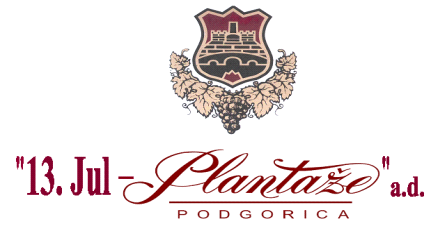 